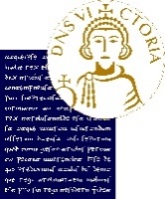 CONCORSO PUBBLICO, PER TITOLI ED ESAMI, A N. 1 POSTO DI CATEGORIA D, POSIZIONE ECONOMICA D1, AREA TECNICA, TECNICO SCIENTIFICA ED ELABORAZIONE DATI, PER LE ESIGENZE DEL SETTORE SERVIZI TECNICIPIANO OPERATIVO SPECIFICO DELLA PROCEDURA CONCORSUALE PER LO SVOLGIMENTO DELLA PROVA SCRITTAIl presente Piano indica gli adempimenti adottati da questa Amministrazione per la corretta gestione ed organizzazione della prova scritta del concorso in epigrafe, in conformità al D.L. 01.04.2021, n. 44, convertito con Legge 76/2021 ed al “Protocollo per lo svogimento dei concorsi pubblici” emanato dal Dipartimento della Funzione Pubblica e validato dal Comitato Tecnico Scientifico DPF-0025239-P del 14 aprile 2021.Preliminarmente, si rende necessario evidenziare, pena l’immediato allontanamento dalla sede concorsuale e l’esclusione dal concorso, quanto segue:presentarsi da soli e senza alcun tipo di bagaglio (salvo situazioni eccezionali da documentare);non presentarsi presso la sede concorsuale se affetti da uno o più dei seguenti sintomi:temperatura superiore a 37,5° C e brividi;tosse di recente comparsa;difficoltà respiratoria;perdita improvvisa dell’olfatto (anosmia) o diminuzione dell’olfatto (iposmia), perdita del gusto (ageusia) o alterazione del gusto (disgeusia);mal di gola;non presentarsi presso la sede concorsuale se sottoposto alla misura della quarantena o isolamento domiciliare fiduciario e/o al divieto di llontanamento dalla propria dimora/abitazione come misura di prevenzione della diffusione del contagio da COVID-19;all’atto dell’ingresso nell’area concorsuale presentare un referto relativo ad un test antigenico rapido o molecolare, effettuato mediante tampone oro/rino faringeo presso una struttura pubblica o privata accreditata/autorizzata in data non antecedente a 48 ore dalla data di svolgimento delle prove. Tale prescrizione non si applica ai candidati che  siano in possesso della certificazione verde COVID-19 (Green Pass) o che siano in possesso di certificazione comprovante la guarigione dall'infezione da Sars-CoV-2 (validità 6 mesi)  .IN CASO DI MANCANZA DELLE PREDETTE CERTIFICAZIONI ALL’ATTO DELL’ACCESSO ALL’AREA CONCORSUALE IL CANDIDATO NON SARA’ AMMESSO A PARTECIPARE ALLA PROVA CONCORSUALE.Indossare obbligatoriamente dal momento dell’accesso all’area concorsuale sino all’uscita i facciali filtranti FFP2 messi a disposizione dall’Amministrazione organizzatrice.I candidati dovranno indossare obbligatoriamente ed esclusivamente le mascherine fornite dall’Amministrazione; in caso di rifiuto il candidato non potrà partecipare alla prova.Qualora una o più delle sopraindicate condizioni non sarà soddisfatta, il candidato non sarà ammesso a partecipare alla prova concorsuale.Gli obblighi di cui ai numeri 2 e 3 saranno oggetto di una apposita autodichiarazione, ai sensi degli articoli 46 e 47 del DPR 445/2000 (Allegato A), che è parte integrante del presente documento, da consegnare al personale al momento dell’accesso all’area concorsuale. In caso di rifiuto a produrre l’autodichiarazione, il candidato non sarà ammesso a partecipare alla prova concorsuale.							Il Direttore Generale								Ing. Gianluca BASILE							“Firmato digitalmente ai sensi del D.Lgs 82/2005”ALLEGATO AAUTODICHIARAZIONE(ai sensi degli artt. 46 e 47 D.P.R. n. 445/2000)Il / La sottoscritto/a 	___________________nato/a a __________________________________________________________________________(_____) il _________________ residente nel comune di ______________________________________________________________________________ prov._____ al seguente indirizzo ____________________________________________________________________ e domiciliato in ________________________________________________________ prov._____ al seguente indirizzo _________________________________________________________________ prov. _____ (solo se differente dalla residenza), identificato a mezzo _____________________________ nr. __________________, rilasciato da_____________________________________________ in data ______.______.________________.Candidato/a al Concorso pubblico, per titoli ed esami, per la copertura a tempo indeterminato di ______________________________________________________________________________ Consapevole delle conseguenze penali, civili ed amministrative previste in caso di dichiarazioni mendaci ai sensi dell’art. 76 del D.P.R. 28 dicembre 2000 n. 445, DICHIARA SOTTO LA PROPRIA RESPONSABILITA’:di aver preso visione di quanto riportato nel Piano Operativo predisposto dall’Università degli Studi del Sannio per la prevenzione ed il contenimento dell’emergenza epidemiologica da COVID-19;di non essere affetto da uno o più dei seguenti sintomi:temperatura superiore a 37, 5° e brividi;tosse di recente comparsa;difficoltà respiratoria;perdita improvvisa dell’olfatto (anosmia) o diminuzione dell’olfatto (iposmia), perdita del gusto (ageusia) o alterazione del gusto (disgeusia);mal di goladi non essere sottoposto alla misura della quarantena o isolamento domiciliare fiduciario e/o al divieto di allontanamento dalla propria dimora/abitazione come misura di prevenzione della diffusione del contagio da COVID-19Benevento, lì		                                                        	 In fede								__________________________